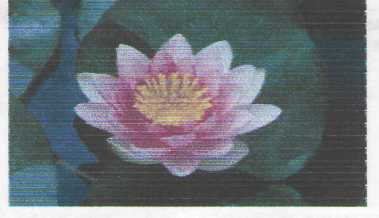 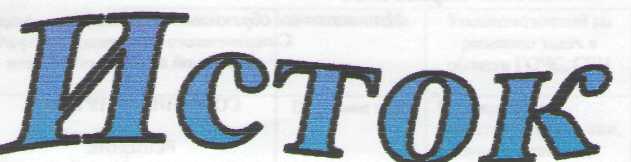 Официальное печатное издание муниципального образования 
«Николаевское городское поселение»11.10.2019				                                                                                                           № 40Муниципальное образование «Николаевское городское поселение»Смидовичского муниципального районаЕврейской автономной областиАДМИНИСТРАЦИЯ ГОРОДСКОГО ПОСЕЛЕНИЯПОСТАНОВЛЕНИЕ09.10.2019                                                                                                                                                                № 330пос. Николаевка          О внесении изменений в муниципальную программу «Культура муниципального образования «Николаевское городское поселение» на 2017 – 2019 годы», утвержденную постановлением администрации Николаевского городского поселения Смидовичского муниципального района Еврейской автономной области от 02.05.2017 № 280 (в редакции постановления администрации от 11.08.2017 №474, от 13.09.2017 №495, от 28.11.2017 №599, от 29.12.2017 №664, от 08.02.2018 №54,от 05.03.2018 №107, от 16.05.2018 №220, от 27.07.2018 №332, от 01.11.2018 №418, от 07.12.2018 №476, от 29.12.2018 №515, от 13.05.2019 №178)          В соответствии с Бюджетным кодексом Российской Федерации,  Федеральным Законом от 06.10.2003г. № 131-ФЗ «Об общих принципах организации местного самоуправления в Российской Федерации», Уставом муниципального образования «Николаевское городское поселение», постановлением администрации городского поселения от 25.02.2014№ 16 «Об утверждении порядка принятия решений о разработке, формировании, реализации муниципальных программ муниципального образования «Николаевское городское поселение» и проведения оценки эффективности их реализации» администрация городского поселения ПОСТАНОВЛЯЕТ:       1.	Внести в муниципальную программу «Культура муниципального образования «Николаевское городское поселение» на 2017 – 2019 годы», утвержденную постановлением администрации Николаевского городского поселения Смидовичского муниципального района Еврейской автономной области от 02.05.2017 №280(в редакции постановления администрации от 11.08.2017 №474, от 13.09.2017 №495,от 28.11.2017 №599, от 29.12.2017 №664, от 08.02.2018 №54, от 05.03.2018 №107, от 16.05.2018 №220, от 27.07.2018 №332, от 01.11.2018 №418, от 07.12.2018 №476, от 29.12.2018 №515, от 13.05.2019 №178), следующие изменения:              1.1 Таблицу 4 раздела 7 «Ресурсное обеспечение программы» изложить в следующей редакции:                                                                                                               Таблица 4         2.	Опубликовать  настоящее  постановление  в  информационном бюллетене «Исток» и официальном сайте администрации Николаевского городского поселения.3.	Настоящее постановление вступает в силу после дня его официального опубликования.Глава администрацииНиколаевского городского поселения	И.В. МардановГотовил:главный бухгалтер МКУ «Центр культуры и досуга  С.В.ПампуроваУТВЕРЖДЕНАпостановлением администрации городского поселения от 02.05.2017  № 280(в ред. от  № 474, от  №495, от  №599, от  №664, от  №54, от  №107, от  №220, от  №332, от 01.11.2018 №418, от 07.12.2018 №476,от 29.12.2018 №515,от 13.05.2019 №178)Муниципальная программа «Культура муниципального образования «Николаевское городское поселение» на 2017-2019 годы»Паспорт муниципальной программы «Культура муниципального образования «Николаевское городское поселение» на 2017 – 2019 годы»2. Общая характеристика сферы реализации муниципальной программы, в том числе основных проблем и прогноз ее развитияУчреждения культуры являются самыми доступными для жителей поселения, где они могут раскрыть свой художественный потенциал, реализовать себя, как творческая личность, провести интересно с пользой свой досуг. Дом культуры, это единственное место в поселении, где могут встретиться и пообщаться люди разного возраста. Очень много задумок, идей, которые без новых технологий воплотить в жизнь просто невозможно. Основной проблемой остается недостаточное количество средств местного бюджета. Администрация Николаевского городского поселения одним из выходов из положения считает привлечение федеральных, областных средств на условиях со финансирования. Сеть учреждений культуры, расположенных на территории Николаевского городского поселения составляют: 1. Муниципальное учреждение культуры - 2. 2.Информационное библиотечное подразделение муниципальных  казенных учреждений  культуры  поселенческих домов культуры пос. Николаевка, с. Ключевое-2. 3. В муниципальной собственности Николаевского городского поселения имеются памятники -1, обелиск - 2.В настоящее время в Николаевском городскомпоселении имеется ряд проблем, влияющих на развитие культуры, требующих неотложного решения, в том числе:недостаточное финансирование для приобретения:звуковой аппаратурысветового оборудования,  костюмов для проведения мероприятий,  системы видеонаблюдения, замена пожарной сигнализации, текущий ремонт в зданиях муниципальных учреждений.Реализация муниципальной программы позволит решить указанные проблемы и добиться значительного роста основных показателей развития культуры на территории Николаевского городского поселения.3. Цели, задачи, и показатели их достижения3.1 Цели и задачи программы1.Приоритеты программы:-Создание условий по привлечению населения для участия в культурно-массовых мероприятиях-Создание условий по привлечению населения в работе клубных формирований и любительских объединениях	2.Цели программы:- Сохранение и развитие культурного и исторического наследия народа; -укрепление материальной базы учреждений культуры;- развитие и пропаганда самодеятельного народного творчества;-организация досуга населения; -реализация стратегической роли культуры как духовно--нравственного развития личности;-формирование единого культурного и информационного пространства;-создание условий для поддержки перспективных направлений развития культуры.Задачи программы:-удовлетворение потребностей населения в сохранении и развитии традиционного народного художественного творчества, любительского искусства, другой самодеятельной творческой инициативы и социально-культурной активности населения;-создание благоприятных условий для организации культурного досуга и отдыха жителей муниципального образования;-предоставление услуг социально-культурного, просветительского, оздоровительного и развлекательного характера, доступных для широких слоев населения;-развитие современных форм организации культурного досуга с учетом потребностей различных социально - возрастных групп населения; организация библиотечного обслуживания населения поселения;                     4. Перечень показателей (индикаторов) муниципальной программыСостав показателей (индикаторов) муниципальной программы увязан с основными мероприятиями и позволяет оценить ожидаемые результаты и эффективность ее реализации. Данная система обеспечивает возможность проверки и подтверждения достижения установленных плановых значений рассматриваемых показателей (индикаторов).Оценка достижения цели муниципальной программы производится посредствам следующих показателей (индикаторов):1. Количество посетителей культурно-досуговых мероприятий (человек).Посещаемость учреждений культуры (библиотек, музеев, театрально-концертных организаций, учреждений культурно-досугового типа) является одним из целевых ориентиров развития сферы культуры, установленных в Концепции долгосрочного социально-экономического развития Российской Федерации на период до 2019 года, утвержденной Распоряжением Правительства Российской Федерации от 17.11.2008 № 1662-р. Данный индикатор отражает востребованность у населения муниципальных услуг в сфере культуры, а также удовлетворение потребностей личности в ее культурно-творческом самовыражении, освоении накопленных обществом культурных и духовных ценностей.Индикатор рассчитан исходя из количества посетителей, по отношению к предыдущему году.2. Количество пользователей филиалов библиотек (человек).Индикатор рассчитан исходя из количества пользователей библиотек, по отношению к предыдущему году.3. Количество книговыдач из фондов библиотеки (экземпляров).Индикатор рассчитан исходя из количества книговыдач экземпляров, по отношению к предыдущему году.4. Количество клубных формирований.Индикатор рассчитан исходя из количества клубных формирований, по отношению к предыдущему году.5. Количество зданий (помещений)учреждений культуры Николаевского городскогопоселения, в отношении которых проведен капитальный ремонт.Индикатор рассчитан исходя из количества зданий (помещений)учреждений культуры, в отношении которых проведенкапитальный  ремонт, к общему количеству объектов культурного наследия Николаевского городского поселения.6. Количество участников клубных формирований (человек).Индикатор рассчитан исходя из количества человек принимающих участие вклубных формирований, по отношению к предыдущему году.7. Количество проведенных информационных, культурно-массовых мероприятий.Индикатор рассчитан исходя из количества проведенных информационных, культурно-массовых мероприятий, по отношению к предыдущему году.Значения показателей (индикаторов) муниципальной программы ее реализации приведены в таблице 1. Таблица 14. Сроки и  этапы реализации  муниципальной  программыТаблица 2. Этапы и сроки реализации программных мероприятийСистема программных мероприятий                                                                                                     Таблица 36. Механизм реализации ПрограммыДля единого подхода к выполнению всего комплекса мероприятий муниципальной программы, целенаправленного и эффективного расходования финансовых средств, выделенных на ее реализацию, необходимо четкое взаимодействие между ответственным исполнителем муниципальной программы и участниками муниципальной  программы.Ответственный исполнитель:- организует реализацию муниципальной программы, вносит предложения о внесении изменений в муниципальную программу и несет ответственность за достижение показателей (индикаторов) муниципальной программы, а также конечных результатов ее реализации;- представляет ежеквартальные, ежегодные и итоговые отчеты о реализации программы;- запрашивает у участника муниципальной программы сведения, необходимые для отчетов.Участник муниципальной программы:- обеспечивает разработку и реализацию мероприятий муниципальной программы в рамках своей компетенции;- представляют в установленный срок ответственному исполнителю информацию о ходе реализации мероприятий муниципальной программы(ведомственной целевой программы), в реализации которых принимали участие;- представляют ответственному исполнителю информацию, необходимую для проведения оценки эффективности реализации и подготовки годовых отчетов;- несет ответственность за достижение целевых показателей муниципальной программы, в реализации которой принимали участие.Исполнители мероприятий несут ответственность за некачественное и несвоевременное их выполнение, нецелевое и нерациональное использование финансовых средств в соответствии с действующим законодательством. В соответствии с предусмотренными муниципальной программой объемами финансирования. В рамках муниципальной программы предусматривается выполнение муниципальных заданий учреждениями культуры следующих муниципальных услуг:-библиотечное, библиографическое обслуживание и информационное обслуживание пользователей библиотеки;- организация деятельности клубных формирований и формирований самодеятельного народного творчества.Ведомственный перечень муниципальных услуг (работ), оказываемых (выполняемых) муниципальными учреждениями  культуры Николаевского городского поселения утверждается  постановлением администрации городского поселения.7.Ресурсное обеспечение  программы.Финансовой основой реализации программы являются средства бюджета муниципального образования «Николаевское городскоепоселение» Смидовичского  муниципального района Еврейской автономной области.Возможность привлечения  дополнительных средств для финансирования программы учитываются как прогноз со финансирования на основе соглашений (договоров) между участниками финансового обеспечения программы.Объемы финансирования программы ежегодно уточняются при формировании бюджета Николаевского городскогопоселения на очередной финансовый год, исходя из возможностей бюджета городского поселения и затрат необходимых для реализации программы, путем внесения изменений в программу.Ресурсное обеспечение муниципальной программы за счет средств местного бюджета:                                                                                                                            Таблица 4Структура финансирования  муниципальной программыНиколаевского  городского поселения по направлениям расходов«Культура муниципального образования «Николаевское  городское поселение» на 2017-2019 годы»                                                                                                                                    Таблица 58.  Методика  оценки эффективности муниципальной программыОценка эффективности реализации муниципальной программы осуществляется на основе оценки:- Степени достижения целей и решения задач муниципальной программы:Степень достижения целей и решения задач муниципальной программы  осуществляется в соответствии со следующей формулой: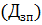 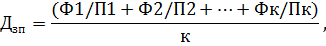 где:  – показатель достижения плановых значений показателей муниципальной программы;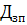 к – количество показателей программы (определяется в соответствии с таблицей № 3);Ф – фактические значения показателей программы за рассматриваемый период;П – планируемые значения достижения показателей муниципальной программы за рассматриваемый период (определяются в соответствии с показателями таблицы № 1,3);- Эффективности использования средств местного бюджета:Оценка эффективности использования средств местного бюджета рассчитывается как: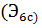 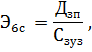 где: – показатель эффективности использования бюджетных средств;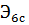  – показатель достижения целей и решения задач 
муниципальной программы; – показатель степени выполнения запланированного уровня затрат, который рассчитывается по формуле: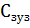 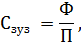 где:Ф – фактическое использование бюджетных средств в рассматриваемом периоде на реализацию муниципальной программы;П – планируемые расходы местного бюджета на реализацию муниципальной программы.Эффективность будет тем выше, чем выше уровень достижения плановых значений показателей (индикаторов) и ниже уровень использования бюджетных средств;- Степени своевременности реализации мероприятий муниципальной программы:Оценка степени своевременности реализации мероприятий муниципальной программы производится по формуле: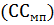 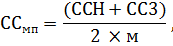 где: – степень своевременности реализации мероприятий муниципальной программы (процентов);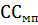 ССН – количество мероприятий, выполненных с соблюдением установленных плановых сроков начала реализации;ССЗ – количество мероприятий муниципальной программы, завершенных с соблюдением установленных сроков;м – количество мероприятий муниципальной программы (определяется на основании данных таблицы № 1).10. Ожидаемые результаты муниципальной программыРешение задач и достижение главной цели муниципальной программы позволит к 2019 году достигнуть следующих основных результатов:- приобретение периодической печати для комплектования библиотечного фонда МКУ «Центр культуры и досуга» администрации Николаевского городского поселения (филиал библиотеки пос. Николаевка, филиал библиотеки с. Ключевое),улучшение показателей по посещению читателей на 1,0 %;- повышение профессионального уровня специалистов через курсы повышения квалификации, участие в семинарах и совещаниях, повысят уровень профессионального мастерства 12 специалистам учреждения культуры;- увеличение численности количества проводимых мероприятий и посещаемости в 0,2%;- качественное проведение мероприятий в летний период через разнообразные формы досуга, привлечение участия детей из малообеспеченных семей в 0,1 %;- увеличение количества мероприятий, направленных на повышение уровня самодеятельных артистов,  мероприятий, направленных на утверждение российской гражданственности, воспитание чувства патриотизма, единения народов и пр.;- привлечение любительских объединений различных категорий населения для организации творческого досуга;- популяризация народного творчества через проведение и участие выставок народного и прикладного творчества.Отрасль культуры является сложной, многоуровневой системой, внутри которой решение проблем может быть только комплексным, учитывающим множество смежных факторов. Выполнение основных задач, поставленных перед учреждениями  культуры, позволит в полной мере раскрыть социально-экономический потенциал Николаевского  городского поселения, будет способствовать повышению конкурентоспособности поселения не только на  поселенческом, но и других уровнях.Ежегодно будет увеличиваться процент охвата детей, привлеченных к занятиям творчеством.Наименование показателяКод бюджетной классификацииРасходы (тыс.рублей)Расходы (тыс.рублей)Расходы (тыс.рублей)Наименование показателяКод бюджетной классификации2017 год2018 год2019 год		2019 годМуниципальная программа «Культура муниципального образования «Николаевское городское поселение» на 2017-2019 годы»Муниципальная программа «Культура муниципального образования «Николаевское городское поселение» на 2017-2019 годы»Муниципальная программа «Культура муниципального образования «Николаевское городское поселение» на 2017-2019 годы»Муниципальная программа «Культура муниципального образования «Николаевское городское поселение» на 2017-2019 годы»Муниципальная программа «Культура муниципального образования «Николаевское городское поселение» на 2017-2019 годы»Основное мероприятие 1: «Организация деятельности домов культуры»08 01 04 0 01 000006495,4447554,102966209,792Расходы на выплаты по оплате труда работников домов культуры08 01 04 0  01 00211 5001,4854162,3694030,07Расходы на обеспечение деятельности (оказание услуг) домов культуры08 01 04 0  01 002911493,9592185,9142179,722Дотация на повышение оплаты труда работников домов культуры08 01 04 0  01 07090 1205,81996Основное мероприятие 2: «Организация библиотечного обслуживания населения, комплектование и обеспечение сохранности библиотечных фондов библиотек поселения»08 01 04 0 02 000001418,9551795,961041694,878Расходы на выплаты по оплате труда работников библиотек08 01 04 0 02 002121080,91175,1321383,758Расходы на обеспечение деятельности (оказание услуг) библиотек08 01 04 0 02 00292338,055205,249311,12Дотация на повышение оплаты труда работников библиотек08 01 04 0  02 07090415,58004Основное мероприятие 3: «Организация деятельности коллективов самодеятельного народного творчества»08 01 04 0 03 00000119,421139,837183,7Расходы на выплаты по оплате труда работников коллективов самодеятельного народного творчества»08 01 04 0 03 00213119,421139,837183,7Всего:25612,0918033,829489,9018088,37Наименование муниципальной программыКультура муниципального образования «Николаевское городское поселение» на 2017-2019 годы (далее Программа)Основание для разработки программы1. Статья 179 Бюджетного кодекса Российской Федерации;2. Федеральный Закон от 06.10.2003 № 131-ФЗ «Об общих принципах организации местного самоуправления в Российской Федерации;3. Устав муниципального образования «Николаевское городское поселение»; 4. Постановление администрации городского поселения от 25.02.2014 № 16 «Об утверждении порядка принятия решений о разработке, формировании, реализации муниципальных программ муниципального образования «Николаевское городское поселение» и проведения оценки эффективности их реализации» Заказчик программыАдминистрация Николаевского городского поселения Смидовичского муниципального района Еврейской автономной области (далее - администрация Николаевского городского поселения)Разработчик программыАдминистрация Николаевского городского поселенияЦели муниципальной программыСохранение и развитие культурного и исторического наследия народа, укрепление материальной базы учреждений культуры, развитие и пропаганда самодеятельного народного творчества, организация досуга населения. Реализация стратегической роли культуры как духовно-нравственного развития личности, формирование единого культурного и информационного пространства. Создание условий для равного доступа граждан к культурным ценностям, информационным ресурсам, библиотечного обслуживания населения, а также к участию в культурной жизниЗадачи муниципальной программы          - удовлетворение потребностей населения в сохранении и развитии традиционного народного художественного творчества, любительского искусства, другой самодеятельной творческой инициативы и социально-культурной активности населения;           - повышение профессионализма и качества концертных выступлений среди коллективов самодеятельного народного творчества, отдельных исполнителей;	- создание благоприятных условий для организации культурного досуга и отдыха жителей муниципального образования, увеличение количества мероприятий, проводимых в учреждениях культурно-досугового типа;	- предоставление услуг социально-культурного, просветительского, оздоровительного и развлекательного характера, доступных для широких слоев населения;	- развитие современных форм организации культурного досуга с учетом потребностей различных социально - возрастных групп населения;              -   улучшение качества библиотечного обслуживания населения городского поселения;              - патриотическое воспитание населения через проведение мероприятий;               - повышение и поддержание профессионального уровня работников культурыСроки реализации программыПрограмма реализуется с 2017 по 2019 годыОтветственный исполнитель муниципальной программыМуниципальное казенное учреждение «Центр культуры и досуга» администрации муниципального образования «Николаевское городское поселение» Смидовичского муниципального района Еврейской автономной областиИсточники финансирования Общий объём финансирования Программы составляет:2017 год –8033,820 тыс. рублей2018 год – 7868,501 тыс. рублей2019 год – 8088,37 тыс. рублейБюджет Николаевского городского поселенияОбщий объём финансирования за счет средств областного бюджета составляет:2018 год - 1621,4 тыс. рублейОжидаемые результаты реализации программы- создание единого культурного  пространства;- сохранение и развитие культуры Николаевского  городского поселения;- удовлетворенность населения качеством предоставления муниципальных услуг в сфере культуры поселения; - увеличение числа участников культурно-массовых мероприятий;- увеличение числа занимающихся в клубных формированиях и любительских объединениях;- укрепление материально-технической базы и создание условий для безопасного пребывания посетителей в муниципальных учреждениях  культуры;- оптимизация работы муниципальных учреждений культуры  для удовлетворения потребностей населения;- сохранение культурного потенциала отрасли за счет обеспечения непрерывного процесса переподготовки кадров и повышения их квалификацииСистема организации контроля  за исполнением программыКонтроль за реализацией Программы осуществляет заказчик программы администрация Николаевского городского поселения.Организует ведение отчетности по реализации мероприятий программы и  формирует отчётные данные. N
п/п Наименование показателя 
(индикатора)
 Единица 
измерения Значение показателя (индикатора) по годам Значение показателя (индикатора) по годам Значение показателя (индикатора) по годам Значение показателя (индикатора) по годам Значение показателя (индикатора) по годам N
п/п Наименование показателя 
(индикатора)
 Единица 
измерения Оценка Оценка Оценка Плановый период (прогноз)Плановый период (прогноз)N
п/п Наименование показателя 
(индикатора)
 Единица 
измерения 2015 20162017 2018 20191 количество посетителей культурно-досуговых мероприятий.человек 16946157851558916845168502 количество пользователей филиалов библиотек человек158616501631160216103 количество книговыдач из фондов библиотекиэкземпляр 3232132865328203202332050 4 количество клубных формированийединиц  41272931315 количество зданий (помещений) учреждений культуры, в которых проведен капитальный ремонтединиц 0 00 0 0 6количество участников клубных формированийчеловек7125645605805807количество проведенных информационных, культурно-массовых мероприятий.единиц372388334327330№ п/пНаименование этапаПериод реализацииОжидаемые результаты11-й этап2017 годОбеспечение надлежащего выполнения уровня удовлетворенности граждан Николаевского городского поселения качеством предоставления муниципальных услуг в сфере культуры 100%22-й этап2018 годОбеспечение надлежащего выполнения уровня удовлетворенности граждан Николаевского городскогопоселения качеством предоставления муниципальных услуг в сфере культуры 100%33-й этап2019 годОбеспечение надлежащего выполнения уровня удовлетворенности граждан Николаевского городскогопоселения качеством предоставления муниципальных услуг в сфере культуры 100%№ п/пНаименование основных мероприятийСрок реализацииИсполнители программных мероприятийОжидаемый результат в количественном измеренииПоследствия не реализации муниципальной программы1.- Расходы на выплату персоналу в целях обеспечения выполнения функций казенными учреждениями201720182019МКУ «Центр культуры и досуга» администрации МО «Николаевское городское поселение» Повышение уровня обеспеченности населения поселения организациями культуры; деятельность управленческой структуры, обеспечивающей эффективную реализацию программыСнижение уровня удовлетворенности работников сферы культуры трудом2.- Обеспечение расходов на оплату коммунальных услуг, на подготовку системы отопления к отопительному периоду в здании МКУ « Центр культуры и досуга »201720182019МКУ «Центр культуры и досуга» администрации МО «Николаевское городское поселение» библиотеки-филиалыСодержание и нормальное функционирование зданийУхудшение состояния инфраструктуры учреждений культурно-досугового типа3.- Обеспечение деятельности учреждений по организации досуга, культуры и библиотечного обслуживания в том числе:- оплата по договорам услуг отоплений зданий;- услуги связи, транспортные услуги;- приобретение материалов для текущего ремонта зданий;- командировочные расходы, учеба;- оплата по договорам предоставления услуг и выполнения работ, налоги.201720182019МКУ «Центр культуры и досуга» администрации МО «Николаевское городское поселение» библиотеки-филиалыСокращение посетителей учреждений культурно-досугового типаНаименование показателяКод бюджетной классификацииРасходы (тыс.рублей)Расходы (тыс.рублей)Расходы (тыс.рублей)Наименование показателяКод бюджетной классификации2017 год2018 год2019 год		2019 годМуниципальная программа «Культура муниципального образования «Николаевское городское поселение» на 2017-2019 годы»Муниципальная программа «Культура муниципального образования «Николаевское городское поселение» на 2017-2019 годы»Муниципальная программа «Культура муниципального образования «Николаевское городское поселение» на 2017-2019 годы»Муниципальная программа «Культура муниципального образования «Николаевское городское поселение» на 2017-2019 годы»Муниципальная программа «Культура муниципального образования «Николаевское городское поселение» на 2017-2019 годы»Основное мероприятие 1: «Организация деятельности домов культуры»08 01 04 0 01 000006495,4447554,102966209,792Расходы на выплаты по оплате труда работников домов культуры08 01 04 0  01 00211 5001,4854162,3694030,07Расходы на обеспечение деятельности (оказание услуг) домов культуры08 01 04 0  01 002911493,9592185,9142179,722Дотация на повышение оплаты труда работников домов культуры08 01 04 0  01 07090 1205,81996Основное мероприятие 2: «Организация библиотечного обслуживания населения, комплектование и обеспечение сохранности библиотечных фондов библиотек поселения»08 01 04 0 02 000001418,9551795,961041694,878Расходы на выплаты по оплате труда работников библиотек08 01 04 0 02 002121080,91175,1321383,758Расходы на обеспечение деятельности (оказание услуг) библиотек08 01 04 0 02 00292338,055205,249311,12Дотация на повышение оплаты труда работников библиотек08 01 04 0  02 07090415,58004Основное мероприятие 3: «Организация деятельности коллективов самодеятельного народного творчества»08 01 04 0 03 00000119,421139,837183,7Расходы на выплаты по оплате труда работников коллективов самодеятельного народного творчества»08 01 04 0 03 00213119,421139,837183,7Всего:25612,0918033,829489,9018088,37Источники и направления расходовРасходы (тыс.рублей) годыРасходы (тыс.рублей) годыРасходы (тыс.рублей) годыРасходы (тыс.рублей) годыИсточники и направления расходовВсегоВ том числе по годамВ том числе по годамВ том числе по годамИсточники и направления расходовВсего201720182019Бюджет   поселения23990,6918033,827868,5018088,37Областной бюджет1621,4-1621,4-Другие источники----Капитальные вложенияКапитальные вложенияКапитальные вложенияКапитальные вложенияКапитальные вложенияБюджет   поселения----Областной бюджет----Другие источники----Прочие расходыПрочие расходыПрочие расходыПрочие расходыПрочие расходыБюджет   поселенияОбластной бюджет----Другие источники----Всего25612,0918033,829489,9018088,37